StyrelsemötesprotokollPlaystar spelföreningDatum: 2010-09-25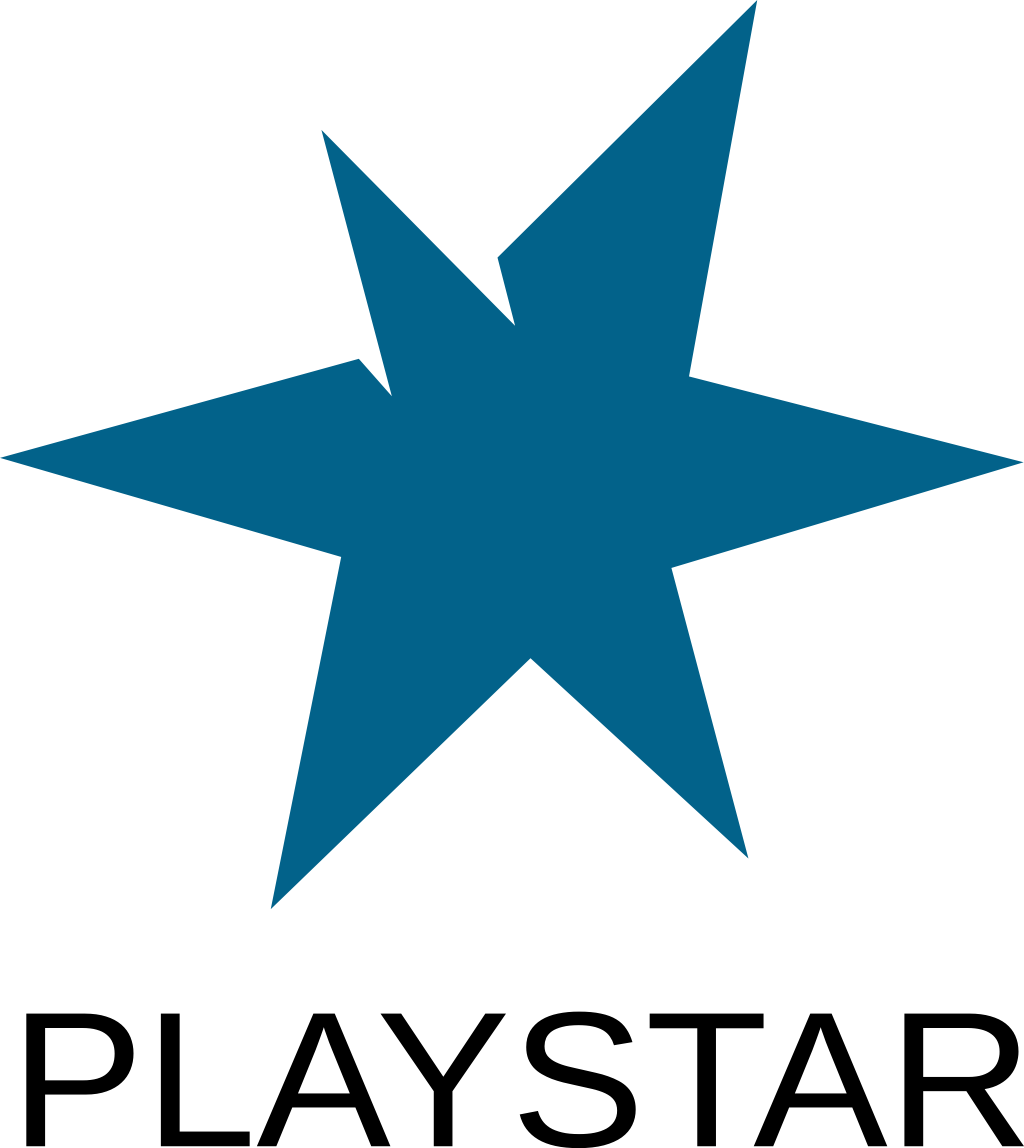 Playstars styrelsemöte 2010-09-25Dagordning:1. Mötets öppnande.2. Fastställa röstlängden.
3. Förklara mötet beslutsmässigt.
4. Välja mötesfunktionärer.
5. Fastställa adjungeringar.
6. Fastställa dagordningen.7. Genomgång rapporter.7.1. Lokalen.7.2. Styrelsen.7.3. Utbildningar.7.4. Marknadsföring.7.5. Kommunikation.7.6. Rootgruppen.7.7. Admingruppen.7.8. Speladmingruppen.7.9. Playstar On Tour.7.10. Priser.
8. BU: Vikariat för semester.9. BU: Inköp av HoN-server.10. BU: Handlingsplan för hanterande av sabotage.11. BU: Öppna en till publicserver.12. BU: Starcraft 2 licenser.13. BU: Inköp av cykel.14. Diskussion om framtida LAN med representanter från föreningen Nätet.15. BU: Inköp av speltid.16. BU: Inköp av stationär dator.17. BU: Lokalen, förbättra arbetsmiljön.18. DU: Dreamhack.19. Playstar Space.
20. Övriga frågor.20.1. Sackosäckar.20.2. Hur går det med mumble.20.3. Datum för nästa möte med Nätet.20.4. Hur går det med nya sidan.
21. Mötets avslutande.Bilagor:1. Röstlängd.2. Adjungeringar.3. Rapport: Lokalen.4. Rapport: Styrelsen.5. Rapport: Utbildningar.6. Rapport: Marknadsföring.7. Rapport: Kommunikation.8. Rapport: Rootgruppen.9. Rapport: Admingruppen.10. Rapport: Speladmingruppen.11. Rapport: Playstar On Tour.12. Rapport: Priser.13. Beslutsunderlag: Vikariat för semester.14. Beslutsunderlag: Inköp av HoN-server.15. Beslutsunderlag: Handlingsplan för hanterande av sabotage.16. Beslutsunderlag: Öppna en till publicserver.17. Beslutsunderlag: Starcraft 2 licenser.18. Beslutsunderlag: Inköp av cykel.19. Beslutsunderlag: Inköp av speltid.20. Beslutsunderlag: Inköp av stationär dator.21. Beslutsunderlag: Lokalen, förbättra arbetsmiljön.1. Mötets öppnande:Mötet förklarades öppnat.2. Fastställande av röstlängden:Röstlängden lades till handlingarna (se bilaga 1).
3. Förklara mötet beslutsmässigtMötet förklarades beslutsmässigt.
4. Val av mötets ordförande:Tommy Jonsson valdes till mötesordförande.  
4.1. Val av mötets sekreterare:Daniel Melin valdes till mötessekreterare.
4.2. Val av en person att justera protokollet:Sebastian Hjelm valdes till justerare.5. Fastställa adjungeringar.Adjungeringar fastställdes. (Se bilaga 2).
6. Fastställa dagordningen.Dagordningen fastställdes.7. Genomgång av rapporter:Följande rapporter lades till handlingarna: (Se bilaga 3-12).LokalenStyrelsenUtbildningarMarknadsföringKommunikationRootgruppenAdmingruppenSpeladmingruppenPlaystar On TourPriser8. Vikariat för semesterStyrelsen beslutade att Alexander Hjelm vikarierar för Tommy Jonsson.9. Inköp av HoN-server.Styrelsen beslutade att köpa in HoN-servern.10. Handlingsplan för hanterande av sabotage.Styrelsen beslutade att anta dokumentet.11. Öppna en till publicserver.Styrelsen beslutade att öppna en till publicserver.12. Starcraft 2 licenser.Styrelsen beslutade att köpa in 8st Starcraft 2 licenser.13. Inköp av cykel.Styrelsen beslutade att köpa in två cyklar.14. Diskussion om framtida LAN med representanter från föreningen Nätet.Playstar och Nätet kom fram till följande:RendezvousRendezvous ska hållas i mellandagarna.Pris vid förbokning: 150:-Pris vid dörren: 200:-Fixa projektorer vid scenen, samt ljud/ljus.Playstar står för allt förarbete.Nätet sköter KaféetPlaystar sköter aktiviteter.Entrén ska vara öppen dygnet runt med bandkontroll på natten.Två entréer, en för förbokade och en för nya.Gratis mat och kaffe till crew.ElvärketPlaystar sponsrar LANet med musmattor och annat kul.15. Inköp av speltid.Styrelsen beslutade att Alexander Hjelm ansvarar för inköp av speltid.16. Inköp av stationär dator.Styrelsen beslutade att köpa in datorn.17. Lokalen, förbättra arbetsmiljön.Styrelsen beslutade att köpa in ett bord, en hylla och en massa batterier.18. Dreamhack.Styrelsen beslutade att om Sverok får en bra deal, köper vi en monterplats på Dreamhack.19. Playstar Space.Styrelsen beslutade att Jonas Jonsson ska arbeta vidare med idén.20. Övriga frågor.20.1. SackosäckarStyrelsen beslutade att köpa in 3-4 sackosäckar till lokalen.Om sackosäckarna går sönder, städar Johan Odelberg.20.2. Hur går det med Mumble.Ingenting har gjorts än.16.3. Datum för nästa möte med Nätet.Någon gång före oktoberlovet.20.4. Hur går det med nya sidan.Första patchen är snart klar.21. Mötets avslutande:Mötet förklarades avslutat.Bilaga 1 – RöstlängdStyrelsenTommy Jonsson
Alexander HjelmJohan OdelbergSebastian HjelmMikael LindkvistDaniel MelinBesökareHampaMozizLuddeBilaga 2 – AdjungeringarHampa, funktionärMoziz, funktionärLudde , funktionär


Personer kan adjungeras som 

Gäst, med närvarorätt på mötet. 
Sakkunnig, med närvarorätt på mötet och yttranderätt i enskild fråga. 
Föredragande, med närvarorätt på mötet och yttrande- och yrkanderätt i enskild fråga. 
Funktionär, med närvaro- och yttranderätt på mötet.Bilaga 3 – Rapport: LokalenAv: Johan OdelbergUnder de senaste månaderna har det inte hänt speciellt mycket i lokalen, vi har fått ett par nya medlemmar som har gått med i lokalen och blivit fullvärdiga medlemmar. 

Det måste bli skärpning på städning samt sophantering i lokalen, bananflugorna trivs väldigt bra för tillfället. 
Lösning på detta är att dom som vistas i lokalen tar tag i detta direkt, dvs varje gång man lämnar lokalen tar man med sig minst en soppåse, man diskar alltid efter sig och man slänger alltid skräp i papperskorgarna. 
Dammsugning ska ske minst 1 dag i veckan, våttorkning sker varannan vecka. 

Ventilationen är fruktansvärt dålig, något måste göras åt detta. 
Vi kan inte göra något åt detta för tillfället, men jag (Johan Odelberg) ska ta fram priser för värmepumpar/kylpumpar (va man nu vill kalla de). 

Daniel Melin har varit ute på en skola hittills och lockat lite folk till att besöka lokalen. 

Over and out, nigga stole my bike.Bilaga 4 – Rapport: StyrelsenAv: Tommy Jonsson

Nu är sommaren över och styrelsen har börjat vakna ur sitt ide. 
En markant förbättring i olika aktiviteter har märkts, vilket är positivt. 

Alexander har nu fått sitt bankkort och är nu redo att ta över arbetet när jag(Tommy) går på semester. 

Vi har mycket tungt arbete framför oss då det är väldigt många bollar i luften samtidigt just nu, men det ska vi klara av galant.Bilaga 5 – Rapport: UtbildningarAv: Daniel Melin

Vi har inte gjort nånting på det området.. möjligen lärt oss att sopor drar till sig flugor, så nu vet vi det!Bilaga 6 – Rapport: MarknadsföringAv: Daniel MelinEnda egentliga satsningen har varit besök på skolor (hittills Tullängsgymnasiet) där det spenderades ca 2 timmar med att dela ut lappar med information om lokalen. Det gick bra och samma kväll ramlade det in en hög grabbar som var sugna på att lira.Bilaga 7 – Rapport: KommunikationAv: Daniel MelinKommunikationen senaste tiden har kretsat kring ren skadereglering kring föreningens rykte samt medlemskap i Sverok. 

Bland annat så var föreningen (företrädd av Tommy, Andreas och Melin) iväg på ett möte med G4U samt förbundsstyrelsen för att diskutera den senaste tidens konflikter mellan våra föreningar. Mötet kallades lite plötsligt (om än informerades om i god tid) så vi var inte helt förberedda på det. 
Mötet gick dock smidigt och ett samarbete mellan våra båda föreningar inleddes (bland annat så skall vardera förening ta fram en handlingsplan för hur konflikter ska hanteras i framtiden (vår är färdig, se bilaga) samt en gemensam policy för priser och arvoderingar i samband med cuper (vi har bara ett internt förslag från Alexander (redigerat av Melin) ännu (se bilaga)). 

Förbundsstytrelsen har möte den 8-10 oktober där Playstars samt G4U's medlemskap i förbundet kommer att diskuteras.Bilaga 8 – Rapport: RootgruppenAv: Johan Saf1. Allt fungerar typ.2. Spelservrarna är uppinstallerade, ingen kod har börjat skrivas dock.3. Ny EAC-version på gång när jag kommer ihåg det, jag såg mailet för några dagar sen, sen glömde jag bort, ska försöka fixa det i helgen, påminn mig. Du behöver inte skriva varje ord jag säger.4. Jag har hål i strumpan, tekniker jobbar på problemet.5. Over and out.Bilaga 9 – Rapport: AdmingruppenAv: Tommy JonssonGruppen är inaktiv, men gör lite då och då, allt är Odelbergs fel, som vanligt. 
Men jag ska se till att aktiviteten bland arbetsgruppens medlemmar ökar, då vi har fått ett större flöde på nya medlemmar. Bilaga 10 – Rapport: SpeladmingruppenAv: Alexander HjelmSpeladmingruppen är fortfarande aktiv men jag har hållt några cuper i alla fall. 
Melin kommer/har lagt fram ett förslag hur vi kan öka på aktivitet lite. 

Vi måste försöka bli lite mer aktiva men det är väldigt svårt att hitta bra folk som vill hjälpa till.Bilaga 11 – Rapport: Playstar On TourAv: Tommy JonssonUnder sommaren har det inte varit så många LAN, men det är inte så konstigt då folk åker iväg på semester istället. 

På höstlovet kommer det dock vara väldigt stressigt då det är många LAN samtidigt, men det fixar vi. Bilaga 12 – Rapport: PriserAv: Alexander HjelmPriserna har funkat bra sedan senaste styrelsemötet och medlemmarna är glada. 

Biobiljetterna som folk har vunnit kommer att skickas ut efter helgen.Bilaga 13 – Beslutsunderlag: Vikariat för semesterAv: Alexander HjelmBakgrund 
Tommy Jonsson ska gå på semester snart och då ska jag ta över, sköta lokalen samt hans andra uppgifter under tiden. 

Förslag 
Jag föreslår arvodering till detta vikariat eftersom jag kommer att vara där Måndag - Lördag enligt lokalens öppetider samt jobba aktivt med Playstar varje dag en hel månad! 
Så jag vill ta ett beslut som säger att jag får en likadan arvodering som Tommy Jonsson får i vanliga fall under denna period. 

Jag yrkar att 
Alexander Hjelm går in som vikarie för Tommy Jonsson den 30:e september 2010 till och med den 30e oktober med arvode enligt policydokument.Bilaga 14 – Beslutsunderlag: Inköp av HoN-serverAv: Alexander HjelmBakgrund 
Eftersom våran HoN server spinner på 24/7 med över 300 spelare dygnet runt måste vi utöka denna verksamhet! 
Detta är den _STÖRSTA_ spelverksamheten vi har inom Playstar just nu och vi måste vidareutveckla detta. 

Lösning 
Att vi köper in en till HoN-server för 41 515:- exkl. moms. 
Köper vi in denna server kommer vi ha ca 90-100st HoN spelservrar tillgängliga. 

Jag yrkar att 
vi gör detta inköp för att på ett bra och enkelt sätt öka våran spelverksamhet markant!Bilaga 15 – Beslutsunderlag: Handlingsplan för hanterande av sabotageAv: Daniel MelinBakgrund 
Efter vårat möte med Sverok och Games4u kom vi fram till att ett dokument för hanterande av sabotage skulle tas fram. 

Dokument 
Handlingsplan för hanterande av sabotage	Handlingsplanen omfattar tre typer av sabotage:	• Sabotage riktat mot Playstar	• Sabotage riktat mot andra föreningar från person medlem i Playstar	• ”Pajkastning” i andra medier (t.ex andra hemsidor)Sabotage riktat mot PlaystarUtredning av sabotage mot Playstar hanteras internt av Playstars styrelse och polisanmäls i defall som styrelsen anser sabotaget allvarligt nog. Om personen bakom sabotaget blir känd ochskulle vara medlem i annan förening skall den föreningens styrelse kontaktas. Personen kanäven bli föremål för en blockad från föreningen för framtida medlemskap.Sabotage riktat mot andra föreningar från person medlem i PlaystarEn person som medvetet förstör för andra föreningar kan komma att stängas av från Playstarom Styrelsen och/eller årsmöte anser att skadan gentemot den egna föreningen är så passallvarlig. Personen kan även bli föremål för att förlora sina ansvarsposter i föreningen (omsådana finns) om styrelsen anser det nödvändigt.Personen skall ges möjlighet att lindra skadan genom att skriftligen be den drabbadeföreningen om ursäkt samt i de fall det blir aktuellt ersätta föreningen för eventuella skador.Handläggande av ärende då medlem i Playstar ligger bakom ett sabotage skall ske omedelbartefter det att styrelsen fått upplysning om saken. Ett sådant handläggande skall som högst tafyra (4) veckor.”Pajkastning” i andra medierSkriverier om Playstar som kan skada föreningens anseende eller försvåra dess arbete skall iförsta hand hanteras på ett sätt där ansvarig utgivare kontaktas och ombeds att plocka bortinnehållet (eller korrigera). Medier som inte modererar sitt innehåll bojkottas av föreningen.Eventuella svar till ansvariga utgivare skall alltid skrivas med eftertanke och utan ytterligare”pajkastning” från Playstar.Riktlinjer och reglerAlla parter i en fråga har rätt att komma till talsDen som medvetet förhindrar en part att komma till tals kan komma att behandlas enligt ovanAlla parter i en fråga har rätt att få fram sin version utan avbrott eller ifrågasättasDen som medvetet förlöjligar eller på annat sätt nervärderar någon som framför sin syn på en fråga kan komma att behandlas enligt ovanStyrelsen skall alltid föregå med gott föredöme då de representerar föreningenStyrelseledamot som inte kan föregå med gott omdöme förlorar rätten att representeraföreningen offentligt. Personen kan även, om det anses befogat, förlora sinaförtroendeuppdragAll korrespondans, loggar och liknande i en fråga skall lagras på styrelsens forumAnklagelser (även vid avsaknad av bevis) skall bemötas sakligt och professionelltPersonliga åsikter gällande Playstar, Sverok, andra föreningar eller annan verksamhetrelaterad till Playstar framlagda av personer med betydande position i föreningen skallalltid klargöra att åsikten är just personlig

Jag yrkar att 
Dokumentet antas i sin helhet med eventuella modifieringar.Bilaga 16 – Beslutsunderlag: Öppna en till publicserverAv: Alexander HjelmBakgrund 
Eftersom GoaGubbars public server under vårat namn nu gått så jäkla bra så tycker jag vi borde utöka verksamheten med ytterliggare en public server! 
Under året nu har GoaGubbars public server som vi sponsrar legat top 10 hela tiden och just nu är den rankad 5a i Sverige (BrutalCS är 1-4a). 

Vi har diskuterat detta lite inom GoaGubbar och kommit fram till att öppna en public server med 16slot, teamtalk när man lever och alltalk när man är död skulle bli en hit! Dessutom köra in Playstar EAC på den så det är registreringskrav på www.playstar.se. 

Kan tillägga att dom också sköter en AIM server med våran karta på aktivt så våran aim_karta sprids över hela landet :)! 
http://www.goagubbar.info <--- för information om GoaGubbar eftersom alla inte var med och tog beslutet att sponsra en public förra året. 

Det skulle inte kosta oss en krona (Vi har bandbredd och server för det redan) förutom att jag supportar dom som innan, uppdaterar och sköter servrarna. 
Jag tycker detta är positivt eftersom vi får väldigt mycket reklam genom denna community och dom har duktiga admins som sköter allt, vi på Playstar har ju inga public admins och det finns inget intresse för det. 
Detta gör nybörjarna mer PCW vänliga och lär sig snabbare. 

Jag tillägger också att alla servrar på Top 10 har funnits sedan 2005 förutom GoaGubbar som startades 2009. 

Jag yrkar att 
vi ska sponsra Goagubbar med en 16 slot public server! Bilaga 17 – Beslutsunderlag: Starcraft 2 licenserAv: Tommy JonssonBakgrund 
Vi har nu provat spelet Starcraft 2 i lokalen, även andra medlemmar har provat spelet och yrkat intresse för spelet i vår spellokal. 

Förslag 
Jag föreslår att vi köper in 8st licenser till Starcraft 2, då vi redan har två licenser, så blir det en licens per dator. 
Jag beställer i så fall från siba.se där spelet kostar 398:-/st. 

Detta blir en total på 3184:-.Bilaga 18 - Beslutsunderlag: Inköp av cykelAv: Daniel MelinBakgrund 
Vi har, i och med lokalen, fått en helt annan målgrupp för en del av föreningens medlemmar och hur vi ska nå dessa. Dels så är det då ungdomar i Örebro och sättet vi når dem är på plats där dom befinner sig (skolor, på stan, ungdomsgårdar osv). Att åka runt till dessa med bil känns inte praktiskt (speciellt inte i Örebro..) och gå runt är bara tidsödande. 

Motivering 
En cykel är ett billigt transportmedel och kan användas av alla som har något ärende för lokalens vägnar (t.ex köpa materiel på ICA..). 

Yrkande 
Att en cykel av vettig modell och vettigt pris köps in till lokalens förfogande. Gärna snarast så att jag slipper gå runt till alla skolor och Tommy slipper köra mig runt med bilen.Bilaga 19 - Beslutsunderlag: Inköp av stationär datorAv: Tommy JonssonBakgrund 
Jonas Jonsson har under 2års tid haft en bärbar dator som tillhör föreningen, för att kunna utföra sitt arbete åt föreningen. 
Denna dator har nu hunnit bli omodern och alldeles för långsam. 
Då situationen i föreningen har ändrats en hel del sedan 2år, har Jonas inte längre någon nytta av en bärbar dator, utan vill hellre ha en stationär dator. 

Förslag 
Jag föreslår att vi säljer av den bärbara datorn som Jonas har i dagsläget, alternativt använder den till något annat i föreningen. 
Samtidigt köper vi in en stationär dator som ersättare. 
Jag har plockat ihop en dator som förslag, det är fritt fram att komma med ändringsförslag. 

Mitt förslag: 

AMD PHENOM II X4 970 BE 3.5GHZ 8MB SOCKET AM3 BOX 
1 799,00 kr 
COOLER MASTER MIDITOWER ELITE 334 ATX BLACK 
350,00 kr 
CORSAIR TX 650W ATX12V 2.2 / EPS12V 
848,75 kr 
GIGABYTE GA-870A-UD3, AMD870 AM3, ATX 
999,00 kr 
CORSAIR 2.5" 64GB NOVA SSD MLC 
1 373,75 kr 
SEAGATE DESKTOP 1TB USB 2.0 SVART 
743,75 kr 
XFX RADEON HD5770 XXX 1GB GDDR5 PCI-E 2DVI/HDMI/DP 
1 618,75 kr 

Totalt: 7 733,00 kr 
(Eventuell windowslicens tillkommer) 

Jag yrkar att 
Vi köper in denna dator och tar tillbaka laptopen.Bilaga 20 - Diskussionsunderlag: PrispolicyAv: Daniel MelinBakgrund 
På uppdrag från FS (och förslag från oss) så skall vi ta fram en prispolicy som sedan skall jämkas med en policy från G4U. 

Den jämkade policyn kommer sedan "tvingas" på övriga esportsföreningar i Sverok. 

Alexander har ett förslag (reviderat av mig, Daniel Melin) som ni får på mötet i pappersformat.Playstar Pris- och arvodespolicyMotiveringPriser och arvoden i samband med cuper/turneringar/tävlingar skall i första hand vara ettincitament och inte ligga som enda grund för en persons deltagande. Själva deltagandet ochdet roliga i att delta skall vara den primära anledning till att en person deltar i tävlandet.På så vis lägger vi en sund inställning till spelandet bland ungdomar och vuxna inom esporteni Sverige.UndantagVid enstaka tillfällen kan undantag göras från policyn, dock endast om situationen kräver det(t.ex om det rör sig om ett officiellt SM). Undantag skall endast tas i samråd med andraföreningar som följer policyn.TävlingarFöljande tabell avser priser för online-cuper/turneringar och då förstapriset. Tabellen är ettriktmärke och kan därför behöva justeras om tävlingsformen inte matchar det som beskrivs itabellen. Beloppen utgår från vad föreningen har haft som priser under 2009 och 2010.Sort		Antal lag			Pris per spelare				Kontantpris Prylar (butiksvärde)1on1 		16 		100,00 kr 		150,00 kr1on1 		32 		150,00 kr 		200,00 kr1on1 		64 		300,00 kr 		400,00 kr1on1 		128 		800,00 kr 		1.200,00 kr2on2 		16 		100,00 kr 		150,00 kr2on2 		32 		150,00 kr 		200,00 kr2on2 		64 		500,00 kr 		700,00 kr2on2 		128 		800,00 kr 		1.200,00 kr3on3 		16 		100,00 kr 		150,00 kr3on3 		32 		150,00 kr 		200,00 kr3on3 		64 		500,00 kr 		700,00 kr3on3 		128 		800,00 kr 		1.200,00 kr4on4 		16 		100,00 kr 		150,00 kr4on4 		32 		150,00 kr 		200,00 kr4on4 		64 		500,00 kr 		700,00 kr4on4 		128 		800,00 kr 		1.200,00 kr5on5 		16 		200,00 kr 		300,00 kr5on5 		32 		300,00 kr 		400,00 kr5on5 		64 		800,00 kr 		1.200,00 kr5on5		128 		1.500,00 kr 	2.500,00 krMed 1on1 menas ”en mot en”, dvs en match där vardera lag har en (1) spelare, på samma vis är då en 4on4 en match där vardera lag har fyra (4) spelareAllt över 5on5, dvs 6on6 etc följer samma priser som 5on5 cupernaArvodenI samband med cuper, tävlingar och liknande så behövs det alltid någon/några som ser överoch ansvarar för tävlingen, dessa kallas ofta för admins. I Playstar har det varit sed att aldrigarvodera en admin utan istället stå för omkostnader som personen kan ha i samband med entävling. Sådana kostnader kan vara resa och/eller mat. Matersättning utgår endast omtävlingen pågått under en såpass lång tid att mat på föreningens bekostnad är befogat och dåendast om det godkänts av styrelsen i förväg.En annan form av arvode kan vara en pryl eller presentkort, och skall då matchas med värdetpå första priset i tävlingen i enlighet med tabellen ovan (det betyder att om första priset är500kr i kontanter så skall en belöning till admin som högst vara 500kr eller enpryl/presentkort värd 700kr). Det är rimligt att få någon form av ersättning för den tid manlägger ner på sin förening.Eventuellt arvode skall alltid vara klargjort innan personen i fråga tar på sig rollen som admin,och är inte förhandlingsbart efter att tävlingen börjat om inte tävlingsform eller storlek ändras.Bilaga 21 - Beslutsunderlag: Lokalen, förbättra arbetsmiljönAv: Daniel MelinKontoret ser mer ut som förråd än kontor, detta inte pga av att saker står där istället för förrådet utan för att sakerna inte får plats. Kontoret behöver följande saker för att optimeras: 

1st bord (samma som de som redan finns där) 
1st hylla (samma som redan finns, för att det är snyggare helt enkelt) 

till TV-spelsrummet bör vi köpa in massivt med batterier, eftersom WII är för kassa för att fatta att man ska ha uppladdningsbara enheter, till dessa batterier behövs någon form av förvaring (som passar in bra i lokalen).